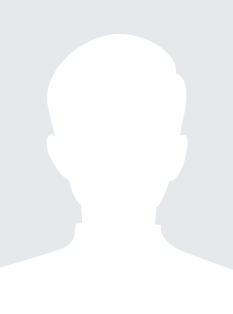 학력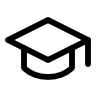 학력2020.01 – 2020.12○○ 고등학교○○과 졸업2020.01 – 2020.12○○ 대학교 경영학과 학점 4.2/4.5경력 5년 5개월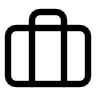 경력 5년 5개월2020.01 – 2020.12○○회사 인사팀 근무 - 주요업무내용 1- 주요업무내용 22020.01 – 2020.12◇◇그룹 상품개발팀 근무- 주요업무내용 1- 주요업무내용 2◇◇그룹 상품개발팀 근무- 주요업무내용 1- 주요업무내용 22020.01 – 2020.12○○회사 인사팀 근무 - 주요업무내용 1- 주요업무내용 2○○회사 인사팀 근무 - 주요업무내용 1- 주요업무내용 2인턴·대외활동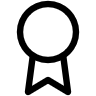 인턴·대외활동2020.01 – 2020.12○○전자 인턴 근무직무관련경험1직무관련경험2직무관련경험32020.01 – 2020.12◇◇그룹 서포터즈 활동직무관련경험1직무관련경험2해외경험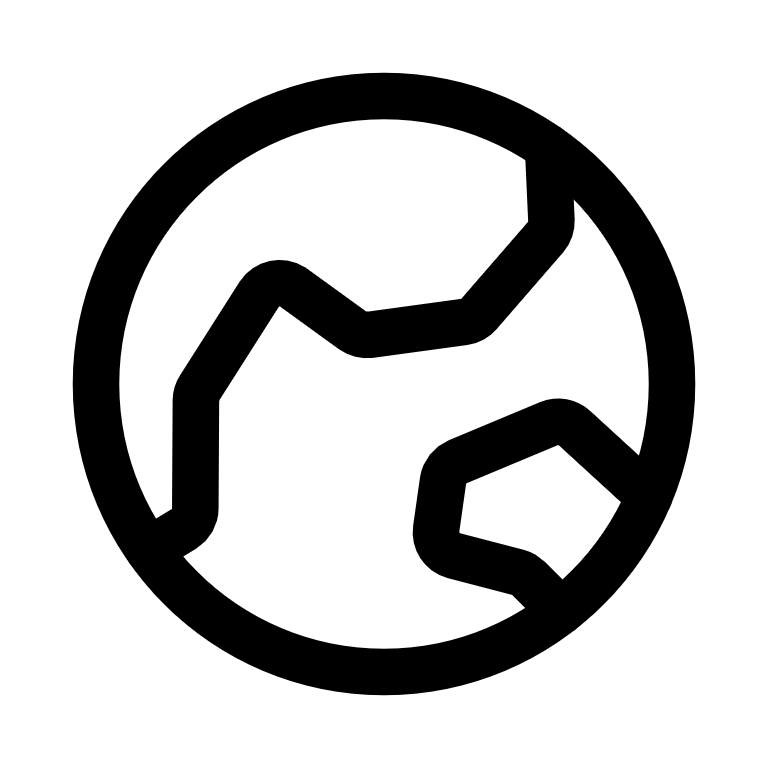 해외경험2020.01 – 2020.12호주 워킹홀리데이직무관련경험1직무관련경험1직무관련경험32020.01 – 2020.12캐나다 어학연수직무관련경험1직무관련경험2어학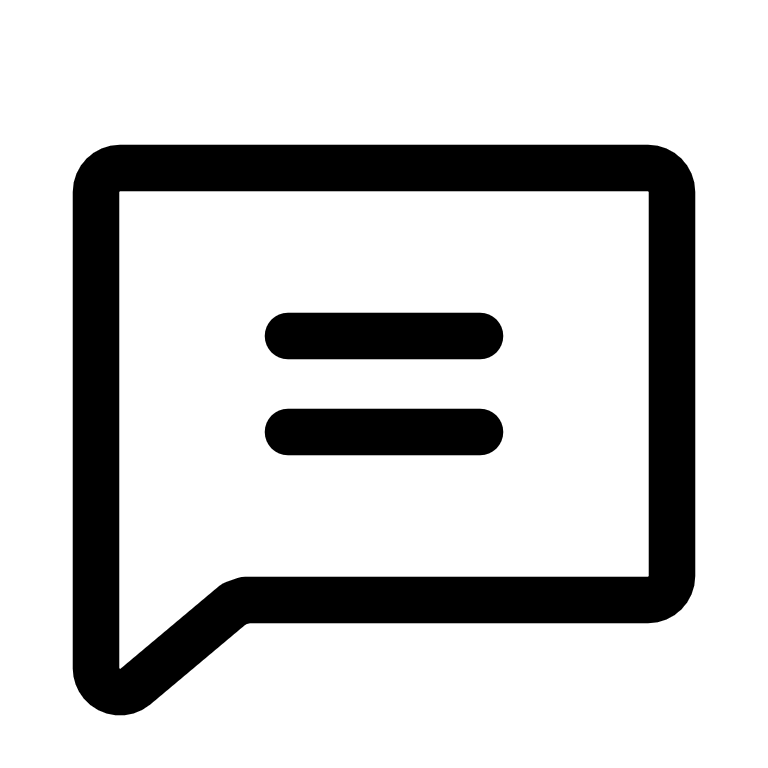 어학2020.01 – 2020.12TOEIC 900점 원어민 수준 가능2020.01 – 2020.12JLPT 2급취득년월자격증·시험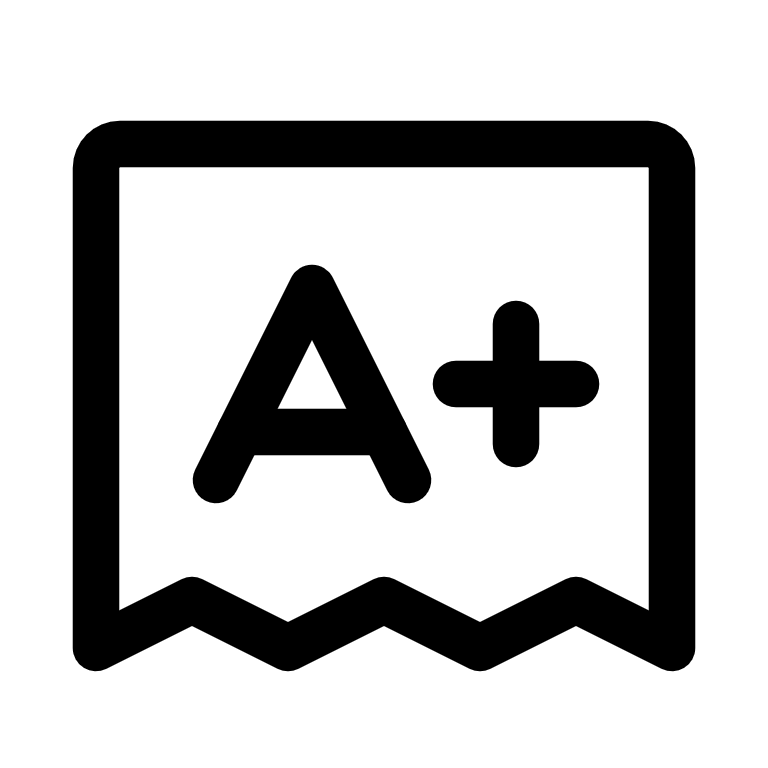 자격증·시험2020.01 – 2020.12정보처리기사1급2020.01 – 2020.12한자능력시험4급2020.01 – 2020.12한자능력시험4급자기소개서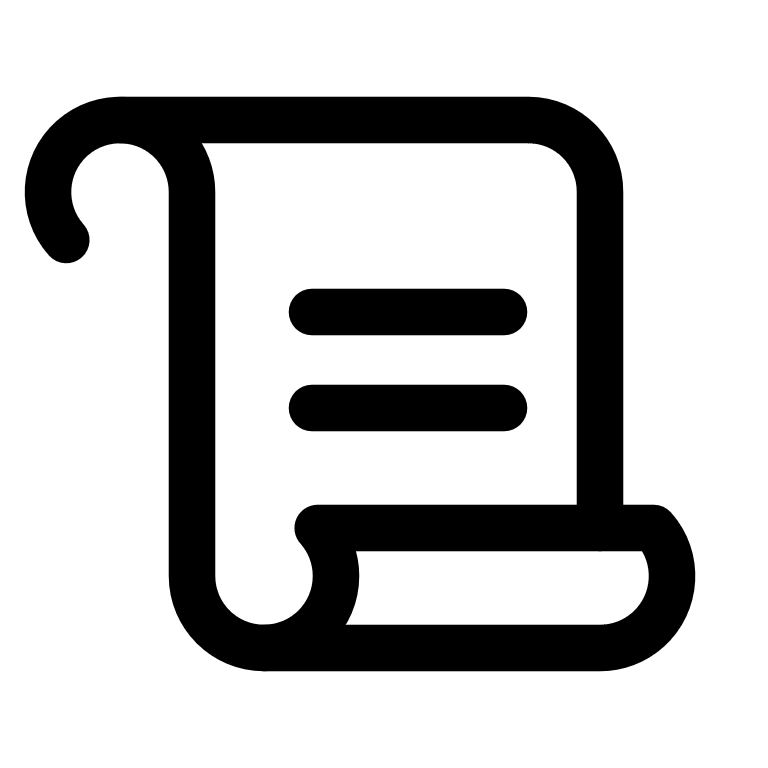 위의 모든 기재사항은 사실과 다름없음을 확인합니다.